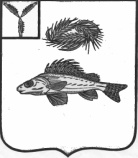 АДМИНИСТРАЦИЯЕРШОВСКОГО МУНИЦИПАЛЬНОГО РАЙОНАСАРАТОВСКОЙ ОБЛАСТИПОСТАНОВЛЕНИЕот  __25 февраля 2021г.________№___120_____		                                                  г. ЕршовО внесение изменений в постановление администрации Ершовского МР от 01.04.2019 г. № 244Руководствуясь Федеральным законом от 18 июля 2011 года № 223-ФЗ «О закупках товаров, работ, услуг отдельными видами юридических лиц», Уставом Ершовского муниципального района Саратовской области, администрация Ершовского муниципального района Саратовской области ПОСТАНОВЛЯЕТ:1. Утвердить прилагаемые изменения, которые вносятся в постановление администрации Ершовского муниципального района №244 от 01.04.2019г.2. Разместить настоящее постановление в Единой информационной системе в сфере закупок (zakupki.gov.ru) в течение пятнадцати дней со дня утверждения, на официальном сайте администрации Ершовского муниципального района.3. Муниципальные унитарные предприятия, бюджетные учреждения, автономные учреждения, в отношении которых функции и полномочия учредителя осуществляет Администрация Ершовского муниципального района, обязаны в срок не позднее 25.03.2021г. внести соответствующие изменения в положение о закупке либо утвердить новое положение о закупке в соответствии с указанными изменениями.4. Контроль за исполнением настоящего постановления возложить на заместителя главы администрации по социальным вопросам И.Н. Божко.Глава Ершовского муниципального района						      С.А. ЗубрицкаяУТВЕРЖДЕНЫПостановление администрации Ершовского муниципального района Саратовской области от _25 февраля 2021г.__ №__120_Изменения,которые вносятся в постановление администрации Ершовского муниципального района от 01.04.2019г. №244В постановлении администрации Ершовского муниципального района Саратовской области от 01.04.2019 г. № 244 «Об утверждении типового Положения о закупке товаров, работ, услуг для нужд муниципальных учреждений, унитарных предприятий Ершовского муниципального района Саратовской области в новой редакции»:1.1. В приложении №1:- часть 1 статьи 1 добавить абзацем 40 следующего содержания:«Энергосервисный договор – договор, предметом которого является осуществление исполнителем действий (работ, мероприятий), направленных на энергосбережение и повышение энергетической эффективности использования энергетических ресурсов заказчиком.»;- статью 15 дополнить частью 2.1. следующего содержания:«2.1. В документации о закупке, участниками которых являются только субъекты малого и среднего предпринимательства; установлено требование к обеспечению заявки на участие в закупке, размер такого обеспечения не может превышать 2 процента начальной (максимальной) цены договора (цены лота). При этом такое обеспечение может предоставляться участником закупки по его выбору путем внесения денежных средств, путем предоставления банковской гарантии или иным способом, предусмотренным документацией о закупке.»;- статью 15 дополнить частью  6.1 следующего содержания:«6.1. Денежные средства, внесенные в качестве обеспечения заявки на участие в закупке, участниками которого являются только субъекты малого и среднего предпринимательства, возвращаются всем участникам закупки, за исключением участника закупки, заявке которого присвоен первый номер, в срок не более 7 рабочих дней со дня подписания протокола, составленного по результатам закупки; участнику закупки, заявке которого присвоен первый номер, в срок не более 7 рабочих дней со дня заключения договора либо со дня принятия заказчиком в порядке, установленном положением о закупке, решения (за исключением случая осуществления конкурентной закупки) о том, что договор по результатам закупки не заключается.»;- статью 21 дополнить частью 4 следующего содержания:«4. Антидемпинговые меры, предусмотренные настоящей статьей, в случае заключения энергосервисного договора не применяются.»;- в части 8.1. статьи 24 слова «товара (выполнении работы, оказании услуги)» заменить словами «поставленного товара (выполненной работы, оказанной услуги)»;- дополнить статьей 24.1 следующего содержания:«Статья 24.1.  Особенности заключения энергосервисных договоров1. В целях обеспечения энергоэффективности при закупке товаров, работ, услуг, относящихся к сфере деятельности субъектов естественных монополий, услуг по водоснабжению, водоотведению, теплоснабжению, газоснабжению (за исключением услуг по реализации сжиженного газа, неиспользуемого в качестве моторного топлива), по подключению (присоединению) к сетям инженерно-технического обеспечения по регулируемым в соответствии с законодательством Российской Федерации ценам (тарифам), а также поставок электрической энергии, мазута, угля, поставок топлива, используемого в целях выработки энергии, заказчики вправе заключать энергосервисные договоры, предметом которых является совершение исполнителем действий, направленных на энергосбережение и повышение энергетической эффективности использования указанных энергетических ресурсов (далее - энергосервисный договор).2. Энергосервисный договор заключается отдельно от договоров на поставки товаров, выполнение работ, оказание услуг, относящихся к сфере деятельности субъектов естественных монополий, на оказание услуг по водоснабжению, водоотведению, теплоснабжению, газоснабжению, по подключению (присоединению) к сетям инженерно-технического обеспечения по регулируемым в соответствии с законодательством Российской Федерации ценам (тарифам), на поставки электрической энергии, мазута, угля, на поставки топлива, используемого в целях выработки энергии (далее в целях настоящей статьи - поставки энергетических ресурсов). Заключение энергосервисного договора осуществляется в порядке, установленном настоящим Положением, с учетом положений, предусмотренных настоящей статьей.3. Начальная (максимальная) цена энергосервисного договора (цена лота) определяется с учетом фактических расходов заказчика на поставки энергетических ресурсов за прошлый год и не может превышать указанные расходы с учетом особенностей, установленных Правительством Российской Федерации в соответствии с частью 19 настоящей статьи. В закупочной документации указывается начальная (максимальная) цена энергосервисного договора (цена лота), в том числе расходы на поставки энергетических ресурсов, в отношении каждого вида товаров, работ, услуг с указанием количества таких товаров, работ, услуг и стоимости единицы каждого товара, каждой работы, каждой услуги, а также одно из следующих условий:1) фиксированный размер экономии в денежном выражении соответствующих расходов заказчика на поставки энергетических ресурсов, максимальный процент указанной экономии, который может быть уплачен исполнителю в соответствии с энергосервисным договором;2) подлежащий уплате исполнителю в соответствии с энергосервисным договором фиксированный процент экономии в денежном выражении соответствующих расходов заказчика на поставки энергетических ресурсов, минимальный размер указанной экономии в денежном выражении;3) минимальный размер экономии в денежном выражении соответствующих расходов заказчика на поставки энергетических ресурсов, максимальный процент указанной экономии, который может быть уплачен исполнителю в соответствии с энергосервисным договором.4. При заключении энергосервисного договора проект такого договора, направляемый заказчиком поставщику, должен быть основан на объеме потребления энергетических ресурсов, согласованном в установленном законодательством Российской Федерации порядке.5. Заказчик в документации о конкурентной закупке вправе указать предельный размер возможных расходов заказчика в связи с исполнением энергосервисного договора.6. При заключении энергосервисного договора путем проведения конкурса заказчик указывают также в конкурсной документации на необходимость включения в заявку на участие в конкурсе одного из следующих предложений:1) предложение о цене контракта или в случае, предусмотренном пунктом 1 части 3 настоящей статьи, о проценте экономии;2) предложение о сумме, определяемой как разница между соответствующими расходами заказчика на поставки энергетических ресурсов (начальной (максимальной) ценой договора) и предложенной участником закупки экономией в денежном выражении указанных расходов заказчика, в случае, предусмотренном пунктом 2 части 3 настоящей статьи;3) предложение о сумме, определяемой как разница между соответствующими расходами заказчика на поставки энергетических ресурсов (начальной (максимальной) ценой договора) и экономией в денежном выражении указанных расходов заказчика, предложенной участником закупки и уменьшенной на стоимостную величину, соответствующую предложенному участником закупки проценту такой экономии, в случае, предусмотренном пунктом 3 части 3 настоящей статьи.7. При заключении энергосервисного договора путем проведения конкурса заявка на участие в конкурсе должна содержать предложения, предусмотренные пунктами 1 - 3 части 6 настоящей статьи, в зависимости от условий, предусмотренных конкурсной документацией.8. В случаях, предусмотренных пунктами 2 и 3 части 6 настоящей статьи, для определения лучших условий исполнения энергосервисного договора, предложенных в заявках на участие в конкурсе, конкурсная комиссия вместо такого критерия оценки заявки на участие в конкурсе, как цена контракта, оценивает и сопоставляет такой критерий, как предложение о сумме, в целях выявления лучших условий исполнения этого договора, соответствующих расходов заказчика на поставки энергетических ресурсов, которые заказчик осуществит в результате заключения, исполнения энергосервисного договора, а также расходов, которые заказчик понесет по энергосервисному договору. При этом рассмотрение и оценка заявок на участие в конкурсе в соответствии с таким критерием, как предложение о сумме, осуществляются в порядке, установленном Правительством Российской Федерации. Заказчик для целей оценки заявок, окончательных предложений участников закупки в случае, если в соответствии с законодательством Российской Федерации установлены регулируемые цены (тарифы) на товары, работы, услуги, вправе не использовать критерии, указанные в дефисе 1,2 части 2.1. статьи 20  настоящего Положения.9. При заключении энергосервисного договора  путем электронного аукциона такой аукцион проводится путем снижения одного из следующих показателей:1) цена энергосервисного контракта или в случае, предусмотренном пунктом 1 части 3 настоящей статьи, процент экономии;2) предложение о сумме, определяемой как разница между соответствующими расходами заказчика на поставки энергетических ресурсов (начальной (максимальной) ценой контракта) и предложенной участником такого аукциона экономией в денежном выражении указанных расходов, в случае, предусмотренном пунктом 2 части 3 настоящей статьи;3) предложение о сумме, определяемой как разница между соответствующими расходами заказчика на поставки энергетических ресурсов (начальной (максимальной) ценой контракта) и экономией в денежном выражении указанных расходов, предложенной участником такого аукциона и уменьшенной на стоимостную величину, соответствующую предложенному участником такого аукциона проценту этой экономии, в случае, предусмотренном пунктом 3 части 3 настоящей статьи.10. В случаях, предусмотренных пунктами 2 и 3 части 9 настоящей статьи, победителем электронного аукциона признается лицо, сделавшее предложение о наиболее низкой сумме.11. В случае, предусмотренном пунктом 3 части 9 настоящей статьи, при заключении энергосервисного договора победитель электронного аукциона или участник данного аукциона, с которым заключается энергосервисный договор при уклонении от заключения контракта этого победителя, определяет размер экономии в денежном выражении соответствующих расходов заказчика на поставки энергетических ресурсов и процент такой экономии с учетом предусмотренных документацией о конкурентной закупке минимального процента такой экономии и максимального процента такой экономии, а также предложения о сумме этого победителя или этого участника.12. Энергосервисный договор заключается по цене, которая определяется в виде:1) фиксированного процента экономии в денежном выражении соответствующих расходов заказчика на поставки энергетических ресурсов, предложенного участником закупки, с которым заключается такой контракт, в случае, указанном в пункте 1 части 3 настоящей статьи;2) фиксированного процента экономии в денежном выражении соответствующих расходов заказчика на поставки энергетических ресурсов, предложенного участником закупки, с которым заключается такой контракт, в случае, указанном в пункте 2 части 3 настоящей статьи;3) процента экономии в денежном выражении соответствующих расходов заказчика на поставки энергетических ресурсов, предложенного участником закупки, с которым заключается такой контракт, в случае, указанном в пункте 3 части 3 настоящей статьи.13. При заключении энергосервисного договора в нем указывается экономия в натуральном выражении соответствующих расходов заказчика на поставки энергетических ресурсов по каждому виду таких ресурсов, рассчитываемая из фиксированного размера экономии в денежном выражении (в случае, предусмотренном пунктом 1 части 3 настоящей статьи) или предложенной участником закупки (в случаях, предусмотренных пунктами 2 и 3 части 3 настоящей статьи) экономии в денежном выражении указанных расходов, а также стоимости единицы каждого товара, каждой работы или каждой услуги, указанных в конкурсной документации, документации об электронном аукционе, извещении о проведении запроса котировок.14. При заключении энергосервисного договора в этом контракте также указывается в случае, предусмотренном пунктами 1 и 3 части 3 настоящей статьи, предложенный участником закупки процент экономии соответствующих расходов заказчика на поставки энергетических ресурсов или в случае, предусмотренном пунктом 2 части 3 настоящей статьи, фиксированный процент такой экономии. Процент такой экономии, указанный в энергосервисном договоре, не может изменяться в ходе исполнения этого договора.15. Размер обеспечения исполнения энергосервисного договора определяется заказчиком в документации о закупке от пяти до тридцати процентов одной из следующих величин:1) максимальный процент фиксированного размера экономии в денежном выражении соответствующих расходов заказчика на поставки энергетических ресурсов, который может быть уплачен исполнителю по энергосервисному договору, в случае, указанном в пункте 1 части 3 настоящей статьи;2) фиксированный процент минимального размера экономии в денежном выражении расходов заказчика на поставки соответствующих энергетических ресурсов, подлежащий уплате исполнителю по энергосервисному договору, в случае, указанном в пункте 2 части 3 настоящей статьи;3) максимальный процент минимального размера экономии в денежном выражении соответствующих расходов заказчика на поставки энергетических ресурсов, который может быть уплачен исполнителю по энергосервисному договору, в случае, указанном в пункте 3 части 3 настоящей статьи.16. Обязательством исполнителя, предусмотренным энергосервисным договором, является обеспечение предусмотренной договором экономии в натуральном выражении соответствующих расходов заказчика на поставки энергетических ресурсов без учета экономии в стоимостном выражении. При этом принимаются во внимание требования к условиям исполнения энергосервисного договора, установленные в соответствии с частью 18 настоящей статьи.17. Оплата энергосервисного договора осуществляется исходя из размера предусмотренных этим договором экономии в натуральном выражении соответствующих расходов заказчика на поставки энергетических ресурсов, а также процента такой экономии, определенной в стоимостном выражении по ценам (тарифам) на соответствующие энергетические ресурсы, фактически сложившимся за период исполнения этого договора.18. В соответствии с Постановлением Правительства РФ от 18.08.2010 N 636 "О требованиях к условиям энергосервисного договора (контракта) и об особенностях определения начальной (максимальной) цены энергосервисного договора (контракта) (цены лота)" Правительством РФ установлены требования к условиям энергосервисного договора, в том числе требования к условиям исполнения такого договора, включая условия об оплате такого договора (в части порядка определения фактически сложившихся цен (тарифов) на энергетические ресурсы в целях оплаты такого договора), особенности определения начальной (максимальной) цены энергосервисного договора (цены лота) (в том числе период, за который учитываются расходы заказчика на поставки энергетических ресурсов).».